Judul PenelitianNama PenelitiProgram Studi XxxxxxUniversitas Muhammadiyah MagelangE-mail: your-email@ummgl.ac.id  Nama PenelitiProgram Studi XxxxxxUniversitas Muhammadiyah MagelangE-mail: your-email@ummgl.ac.id  Nama PenelitiProgram Studi XxxxxxUniversitas Muhammadiyah MagelangE-mail: your-email@ummgl.ac.id  Nama PenelitiProgram Studi XxxxxxUniversitas Muhammadiyah MagelangE-mail: your-email@ummgl.ac.id  Nama PenelitiProgram Studi XxxxxxUniversitas Muhammadiyah MagelangE-mail: your-email@ummgl.ac.id  Nama PenelitiProgram Studi XxxxxxUniversitas Muhammadiyah MagelangE-mail: your-email@ummgl.ac.id  Xxxxx xxxxx xxxx xxxxx PRVI – UMMagelang (2019)PRVI – UMMagelang (2019)Xxxx; Yyyyyy; YyyyyyPaten : ……………, atauPublikasi di…..SesuaiakanPaten : ……………, atauPublikasi di…..SesuaiakanPaten : ……………, atauPublikasi di…..SesuaiakanPaten : ……………, atauPublikasi di…..Sesuaiakan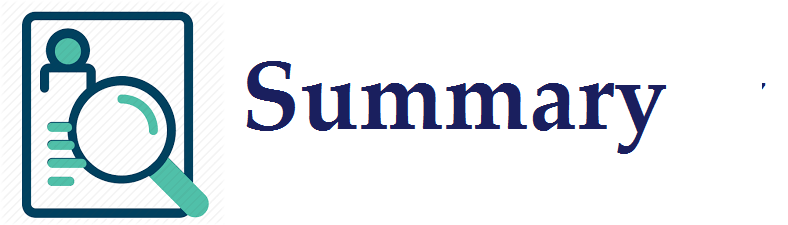 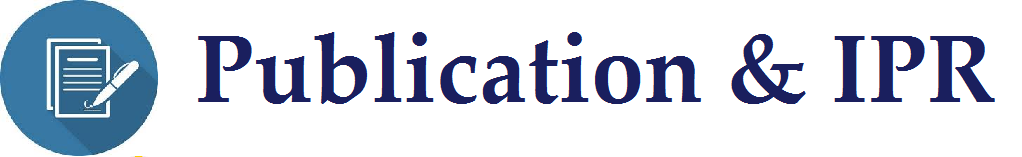 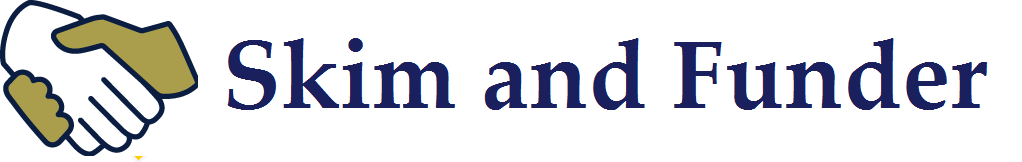 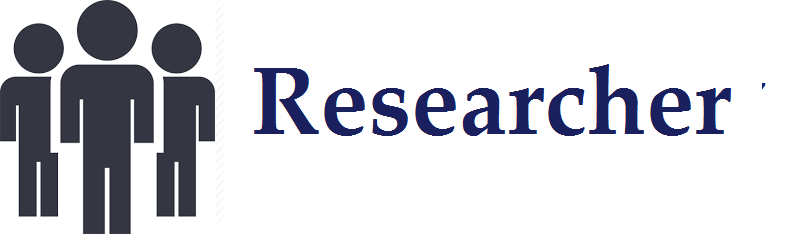 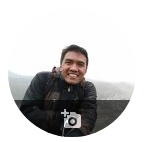 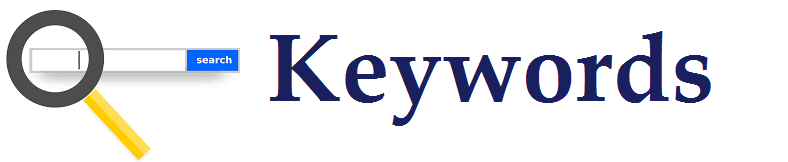 